27.12.18г. Воспитатели Черкасова  Л.В. и Кардашева С.Ю. провели для всех ребят нашего сада веселое развлечение «В гостях у Морозца». Ребята поиграли в раные новогодние музыкальные игры, спели песни, водили вокруг елки хороводы.И большим, и маленьким ребятам понравились веселе спортивные игры «Два Мороза», «Пробеги в одном валенке», «Кто самый ловкий?».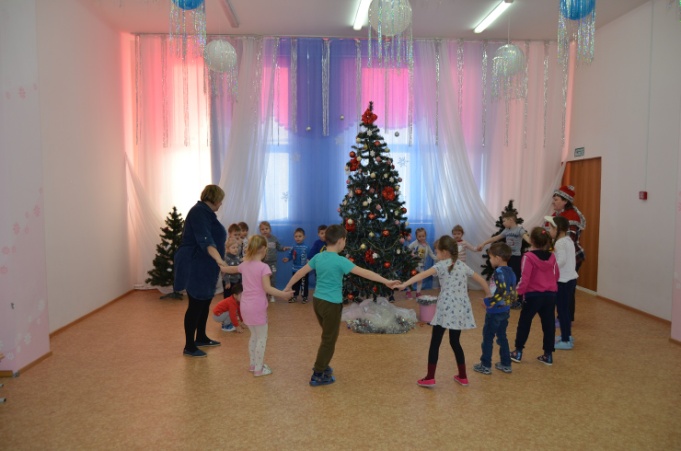 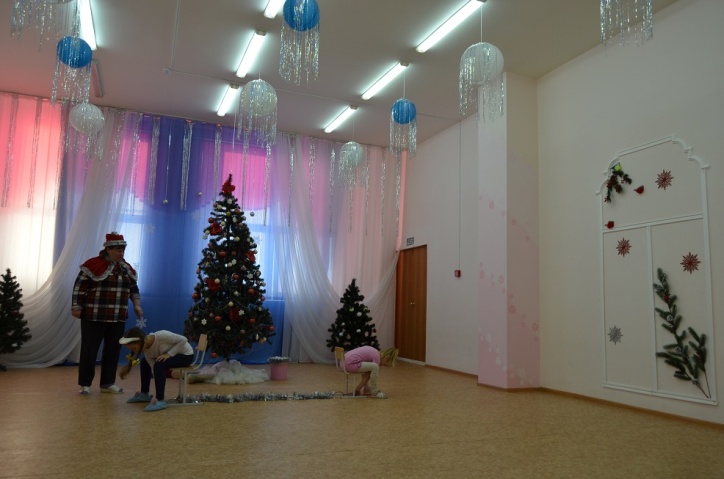 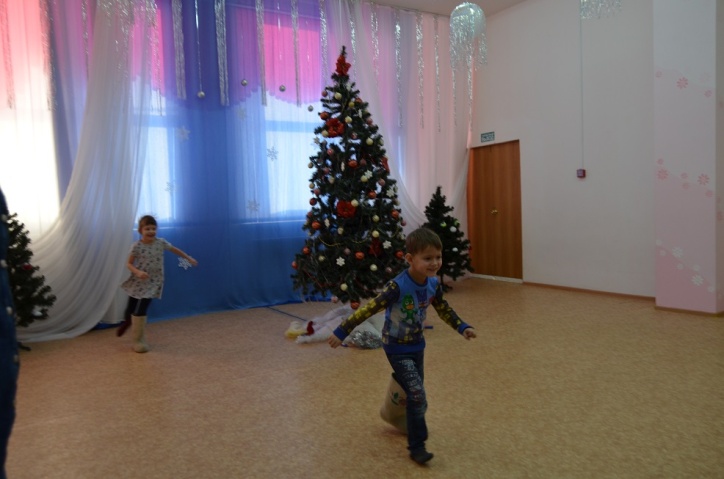 